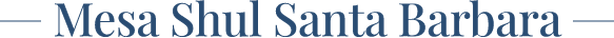 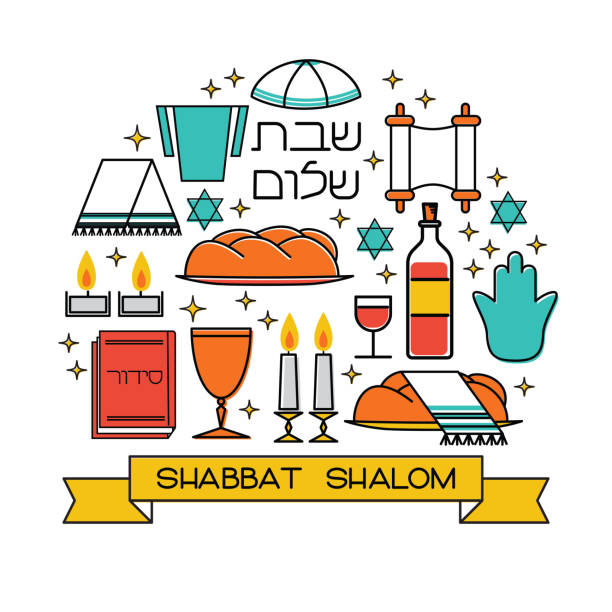 Shabbat DinnerFriday, 21 October  2022Join us for a Joyful Kabbalat Shabbat service at 630pm, and Dinner at 730Santa Barbara Jewish Federation524 Chapala StreetNo Cost